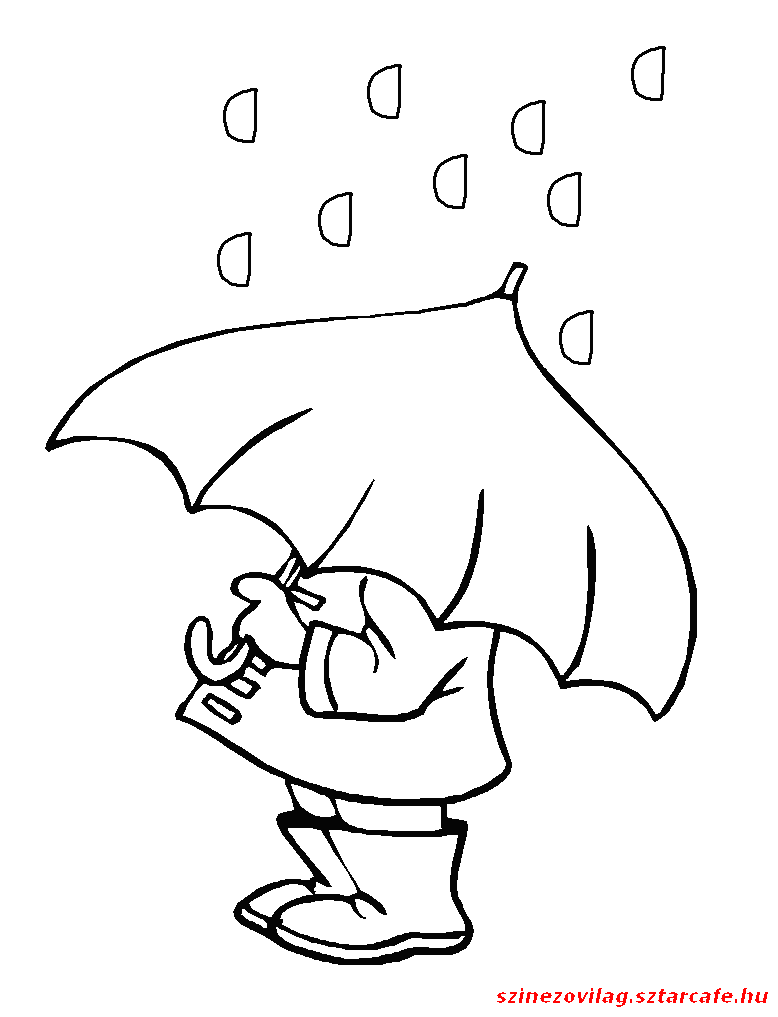 			Vigh Eleonóra					   Takács Ildikó						Dr. Kovács Ilona				Bölcsődevezető					Élelmezésvezető 					GyermekorvosAllergének: 1- tejfehérje, 2- laktóz, 3- glutén, 4- szója, 5- tojás, 6- hal, 7- mustár, 8-olajos magvak			Veresegyház, 2019. április 8-12.É T L A PMeseliget BölcsődeVeresegyház, Gyermekliget u. 34-36.HétfőKeddSzerdaCsütörtökPéntekReggeliCsemege karajVénusz margarinRozsos zsemleParadicsomKávé, teaSertés párizsiVénusz margarinTeljes kiőrlésű zsemleTej, teaVirsliVénusz margarinRozsos kifliTej, teaZala felvágottVénusz margarinMagos zsemleRetekKakaó, TeaTavaszi felvágottVénusz margarinRozsos kenyérKígyóuborkaKakaó, teaAllergének:1, 2, 3,1, 2, 3, 1, 2, 3,1, 2, 3, 8,1, 2, 3,TízóraiAlmaAlmaBanánŐszibarackbefőttKörteEbédParajfőzelékSós burgonyaSajtpogácsaÁsványvízTökfőzelékHúsfelfújtSzezámmagos rúdÁsványvízTejszínes sárgarépa főzelékFűszeres csirkemell csíkokÁsványvízRakott brokkoliBanánÁsványvízParadicsomlevesTarhonyás húsÁsványvízAllergének:1, 2, 3, 5,1, 2, 3, 5,1, 2, 3,1, 2, 3, 5,1, 2, 3, 5,UzsonnaNatúr vajkrém pritamin paprikávalMagos kenyérTeaSajtos ínyenckrémteljes kiőrlésű kenyérKígyóuborkaTeaÍzes buktaTeaMájkrémTeljes kiőrlésű kenyérPritaminTeaTojáskrémHázi jellegű kenyérParadicsomTeaAllergének:1, 2, 3, 8,1, 2, 3,1, 2, 3, 5,3,1, 2, 3,Tápérték:3909 KJ3982 KJ3920 KJ		3914 KJ3912 KJ